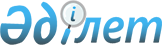 О внесении изменений в решение Жанибекского районного маслихата от 25 декабря 2015 года № 41-1 "О районном бюджете на 2016-2018 годы"
					
			Утративший силу
			
			
		
					Решение Жанибекского районного маслихата Западно-Казахстанской области от 18 апреля 2016 года № 2-3. Зарегистрировано Департаментом юстиции Западно-Казахстанской области 5 мая 2016 года № 4387. Утратило силу решением Жанибекского районного маслихата Западно-Казахстанской области от 10 марта 2017 года № 12-16      Сноска. Утратило силу решением Жанибекского районного маслихата Западно-Казахстанской области от 10.03.2017 № 12-16 (вводится в действие со дня первого официального опубликования).

      Примечание РЦПИ.

      В тексте документа сохранена пунктуация и орфография оригинала.

      В соответствии с Бюджетным кодексом Республики Казахстан от 4 декабря 2008 года, Законом Республики Казахстан "О местном государственном управлении и самоуправлении в Республике Казахстан" от 23 января 2001 года Жанибекский районный маслихат РЕШИЛ:

      1. Внести в решение Жанибекского районного маслихата от 25 декабря 2015 года № 41-1 "О районном бюджете на 2016-2018 годы" (зарегистрированное в Реестре государственной регистрации нормативных правовых актов № 4227, опубликованное 18 марта 2016 года в газете "Шұғыла"), следующие изменения:

      пункт 1 изложить в следующей редакции:

      "1. Утвердить районный бюджет на 2016-2018 годы согласно приложениям 1, 2 и 3 соответственно, в том числе на 2016 год в следующих объемах:

      1) доходы – 2 559 633 тысяч тенге:

      налоговые поступления – 284 665 тысячи тенге;

      неналоговые поступления – 5 900 тысяч тенге;

      поступления от продажи основного капитала – 500 тысяч тенге;

      поступления трансфертов – 2 268 568 тысяч тенге;

      2) затраты – 2 598 284 тысяч тенге;

      3) чистое бюджетное кредитование – 52 003 тысяч тенге:

      бюджетные кредиты – 66 812 тысяч тенге;

      погашение бюджетных кредитов – 14 809 тысяч тенге;

      4) сальдо по операциям с финансовыми активами – 0 тенге:

      приобретение финансовых активов – 0 тенге;

      поступления от продажи финансовых активов государства – 0 тенге;

      5) дефицит (профицит) бюджета – -90 654 тысяч тенге;

      6) финансирование дефицита (использование профицита) бюджета – 90 654 тысячи тенге;

      поступление займов – 66 812 тысяч тенге;

      погашение займов – 14 809 тысяч тенге;

      используемые остатки бюджетных средств – 38 651 тысяч тенге.";

      приложение 1 к указанному решению изложить в новой редакции согласно приложению к настоящему решению.

      2. Руководителю аппарата Жанибекского районного маслихата (Н. Уалиева) обеспечить государственную регистрацию данного решения в органах юстиции, его официальное опубликование в информационно-правовой системе "Әділет" и в средствах массовой информации.

      3. Настоящее решение вводится в действие с 1 января 2016 года.

 Районный бюджет на 2016 год            тысяч тенге


					© 2012. РГП на ПХВ «Институт законодательства и правовой информации Республики Казахстан» Министерства юстиции Республики Казахстан
				
      Председатель сессии

М. Х. Хаби

      Секретарь районного маслихата

Т. З. Кадимов
Приложение 
к решению Жанибекского 
районного маслихата 
от 18 апреля 2016 года № 2-3Приложение 1 
к решению Жанибекского 
районного маслихата 
от 25 декабря 2015 года № 41-1Категория

Категория

Категория

Категория

Категория

Сумма

Класс

Класс

Класс

Класс

Сумма

Подкласс

Подкласс

Подкласс

Сумма

Специфика

Специфика

Сумма

Наименование

Сумма

1) Доходы

 2 559 633

1

Налоговые поступления

284 665

01

Подоходный налог

103 000

2

Индивидуальный подоходный налог

103 000

03

Социальный налог

94 000

1

Социальный налог

94 000

04

Налоги на собственность

82 665

1

Налоги на имущество

67 230

3

Земельный налог

620

4

Налог на транспортные средства

13 300

5

Единый земельный налог

1 515

05

Внутренние налоги на товары, работы и услуги

4 500

2

Акцизы

600

3

Поступления за использование природных и других ресурсов

1 000

4

Сборы за ведение предпринимательской и профессиональной деятельности

2 900

08

Обязательные платежи, взимаемые за совершение юридически значимых действий и (или) выдачу документов уполномоченными на то государственными органами или должностными лицами

500

1

Государственная пошлина

500

2

Неналоговые поступления

5 900

01

Доходы от государственной собственности

4 700

5

Доходы от аренды имущества, находящегося в государственной собственности

4 700

06

Прочие неналоговые поступления

1 200

1

Прочие неналоговые поступления

1 200

3

Поступления от продажи основного капитала

500

03

Продажа земли и нематериальных активов

500

1

Продажа земли

500

4

Поступления трансфертов

2 268 568

02

Трансферты из вышестоящих органов государственного управления

2 268 568

2

Трансферты из областного бюджета

2 268 568

Функциональная группа

Функциональная группа

Функциональная группа

Функциональная группа

Функциональная группа

Сумма

Сумма

Функциональная подгруппа

Функциональная подгруппа

Функциональная подгруппа

Функциональная подгруппа

Сумма

Сумма

Администратор бюджетных программ

Администратор бюджетных программ

Администратор бюджетных программ

Сумма

Сумма

Программа

Программа

Сумма

Сумма

Наименование

Сумма

Сумма

2) Затраты

 2 598 284

 2 598 284

01

Государственные услуги общего характера

292 681

292 681

1

Представительные, исполнительные и другие органы, выполняющие общие функции государственного управления

253 569

253 569

112

Аппарат маслихата района (города областного значения)

16 098

16 098

001

Услуги по обеспечению деятельности маслихата района (города областного значения)

16 098

16 098

122

Аппарат акима района (города областного значения)

82 938

82 938

001

Услуги по обеспечению деятельности акима района (города областного значения)

79 138

79 138

003

Капитальные расходы государственного органа

3 800

3 800

123

Аппарат акима района в городе, города районного значения, поселка, села, сельского округа

154 533

154 533

001

Услуги по обеспечению деятельности акима района в городе, города районного значения, поселка, села, сельского округа

151 763

151 763

022

Капитальные расходы государственного органа

2 770

2 770

9

Прочие государственные услуги общего характера

39 112

39 112

458

Отдел жилищно-коммунального хозяйства, пассажирского транспорта и автомобильных дорог района (города областного значения)

22 729

22 729

001

Услуги по реализации государственной политики на местном уровне в области жилищно-коммунального хозяйства, пассажирского транспорта и автомобильных дорог

20 063

20 063

013

Капитальные расходы государственного органа

2 666

2 666

459

Отдел экономики и финансов района (города областного значения)

16 383

16 383

001

Услуги по реализации государственной политики в области формирования и развития экономической политики, государственного планирования, исполнения бюджета и управления коммунальной собственностью района (города областного значения)

16 383

16 383

02

Оборона

5 982

5 982

1

Военные нужды

3 331

3 331

122

Аппарат акима района (города областного значения)

3 331

3 331

005

Мероприятия в рамках исполнения всеобщей воинской обязанности

3 331

3 331

2

Организация работы по чрезвычайным ситуациям

2 651

2 651

122

Аппарат акима района (города областного значения)

2 651

2 651

006

Предупреждение и ликвидация чрезвычайных ситуаций масштаба района (города областного значения)

1 577

1 577

007

Мероприятия по профилактике и тушению степных пожаров районного (городского) масштаба, а также пожаров в населенных пунктах, в которых не созданы органы государственной противопожарной службы

1 074

1 074

03

Общественный порядок, безопасность, правовая, судебная, уголовно-исполнительная деятельность

8 324

8 324

9

Прочие услуги в области общественного порядка и безопасности

8 324

8 324

458

Отдел жилищно-коммунального хозяйства, пассажирского транспорта и автомобильных дорог района (города областного значения)

8 324

8 324

021

Обеспечение безопасности дорожного движения в населенных пунктах

8 324

8 324

04

Образование

1 584 286

1 584 286

1

Дошкольное воспитание и обучение

229 772

229 772

464

Отдел образования района (города областного значения)

229 772

229 772

009

Обеспечение деятельности организаций дошкольного воспитания и обучения

167 060

167 060

040

Реализация государственного образовательного заказа в дошкольных организациях образования

62 712

62 712

2

Начальное, основное среднее и общее среднее образование

1 274 045

1 274 045

123

Аппарат акима района в городе, города районного значения, поселка, села, сельского округа

345

345

005

Организация бесплатного подвоза учащихся до школы и обратно в сельской местности

345

345

457

Отдел культуры, развития языков, физической культуры и спорта района (города областного значения)

31 537

31 537

017

Дополнительное образование для детей и юношества по спорту

31 537

31 537

464

Отдел образования района (города областного значения)

1 242 163

1 242 163

003

Общеобразовательное обучение

1 152 220

1 152 220

006

Дополнительное образование для детей

89 943

89 943

9

Прочие услуги в области образования

80 469

80 469

464

Отдел образования района (города областного значения)

80 469

80 469

001

Услуги по реализации государственной политики на местном уровне в области образования

8 711

8 711

005

Приобретение и доставка учебников, учебно-методических комплексов для государственных учреждений образования района (города областного значения)

19 356

19 356

007

Проведение школьных олимпиад, внешкольных мероприятий и конкурсов районного (городского) масштаба

1 571

1 571

015

Ежемесячная выплата денежных средств опекунам (попечителям) на содержание ребенка-сироты (детей-сирот), и ребенка (детей), оставшегося без попечения родителей

5 109

5 109

029

Обследование психического здоровья детей и подростков и оказание психолого-медико-педагогической консультативной помощи населению

20 308

20 308

067

Капитальные расходы подведомственных государственных учреждений и организаций

9 736

9 736

068

Обеспечение повышения компьютерной грамотности населения

15 678

15 678

06

Социальная помощь и социальное обеспечение

179 764

179 764

1

Социальное обеспечение

47 504

47 504

451

Отдел занятости и социальных программ района (города областного значения)

45 862

45 862

005

Государственная адресная социальная помощь

5 000

5 000

016

Государственные пособия на детей до 18 лет

40 862

40 862

464

Отдел образования района (города областного значения)

1 642

1 642

030

Содержание ребенка (детей), переданного патронатным воспитателям

1 642

1 642

2

Социальная помощь

108 629

108 629

451

Отдел занятости и социальных программ района (города областного значения)

108 629

108 629

002

Программа занятости

28 700

28 700

006

Оказание жилищной помощи

5 500

5 500

007

Социальная помощь отдельным категориям нуждающихся граждан по решениям местных представительных органов

37 252

37 252

010

Материальное обеспечение детей-инвалидов, воспитывающихся и обучающихся на дому

1 222

1 222

014

Оказание социальной помощи нуждающимся гражданам на дому

26 019

26 019

017

Обеспечение нуждающихся инвалидов обязательными гигиеническими средствами и предоставление услуг специалистами жестового языка, индивидуальными помощниками в соответствии с индивидуальной программой реабилитации инвалида

9 936

9 936

9

Прочие услуги в области социальной помощи и социального обеспечения

23 631

23 631

451

Отдел занятости и социальных программ района (города областного значения)

23 407

23 407

001

Услуги по реализации государственной политики на местном уровне в области обеспечения занятости и реализации социальных программ для населения

17 265

17 265

011

Оплата услуг по зачислению, выплате и доставке пособий и других социальных выплат

1 612

1 612

021

Капитальные расходы государственного органа

4 530

4 530

458

Отдел жилищно-коммунального хозяйства, пассажирского транспорта и автомобильных дорог района (города областного значения)

224

224

050

Реализация Плана мероприятий по обеспечению прав и улучшению качества жизни инвалидов в Республике Казахстан на 2012-2018 годы

224

224

07

Жилищно-коммунальное хозяйство

35 649

35 649

1

Жилищное хозяйство

300

300

458

Отдел жилищно-коммунального хозяйства, пассажирского транспорта и автомобильных дорог района (города областного значения)

300

300

003

Организация сохранения государственного жилищного фонда

300

300

2

Коммунальное хозяйство

2 587

2 587

123

Аппарат акима района в городе, города районного значения, поселка, села, сельского округа

2 587

2 587

014

Организация водоснабжения населенных пунктов

2 587

2 587

3

Благоустройство населенных пунктов

32 762

32 762

123

Аппарат акима района в городе, города районного значения, поселка, села, сельского округа

26 158

26 158

008

Освещение улиц населенных пунктов

20 865

20 865

010

Содержание мест захоронений и погребение безродных

80

80

011

Благоустройство и озеленение населенных пунктов

5 213

5 213

458

Отдел жилищно-коммунального хозяйства пассажирского транспорта и автомобильных дорог района (города областного значения)

6 604

6 604

018

Благоустройство и озеленение населенных пунктов

6 604

6 604

08

Культура, спорт, туризм и информационное пространство

236 537

236 537

1

Деятельность в области культуры

114 893

114 893

457

Отдел культуры, развития языков, физической культуры и спорта района (города областного значения)

114 893

114 893

003

Поддержка культурно-досуговой работы

114 893

114 893

2

Спорт

5 871

5 871

457

Отдел культуры, развития языков, физической культуры и спорта района (города областного значения)

5 871

5 871

009

Проведение спортивных соревнований на районном (города областного значения) уровне

1 933

1 933

010

Подготовка и участие членов сборных команд района (города областного значения) по различным видам спорта на областных спортивных соревнованиях

3 938

3 938

3

Информационное пространство

80 505

80 505

456

Отдел внутренней политики района (города областного значения)

9 232

9 232

002

Услуги по проведению государственной информационной политики

9 232

9 232

457

Отдел культуры, развития языков, физической культуры и спорта района (города областного значения)

71 273

71 273

006

Функционирование районных (городских) библиотек

71 273

71 273

9

Прочие услуги по организации культуры, спорта, туризма и информационного пространства

35 268

35 268

456

Отдел внутренней политики района (города областного значения)

20 661

20 661

001

Услуги по реализации государственной политики на местном уровне в области информации, укрепления государственности и формирования социального оптимизма граждан

11 409

11 409

003

Реализация мероприятий в сфере молодежной политики

9 252

9 252

457

Отдел культуры, развития языков, физической культуры и спорта района (города областного значения)

14 607

14 607

001

Услуги по реализации государственной политики на местном уровне в области культуры, развития языков, физической культуры и спорта

11 457

11 457

014

Капитальные расходы государственного органа

3 150

3 150

10

Сельское, водное, лесное, рыбное хозяйство, особо охраняемые природные территории, охрана окружающей среды и животного мира, земельные отношения

117 017

117 017

1

Сельское хозяйство

71 719

71 719

459

Отдел экономики и финансов района (города областного значения)

13 822

13 822

099

Реализация мер по оказанию социальной поддержки специалистов

13 822

13 822

466

Отдел архитектуры, градостроительства и строительства района (города областного значения)

9 600

9 600

010

Развитие объектов сельского хозяйства

9 600

9 600

473

Отдел ветеринарии района (города областного значения)

32 364

32 364

001

Услуги по реализации государственной политики на местном уровне в сфере ветеринарии

13 293

13 293

005

Обеспечение функционирования скотомогильников (биотермических ям)

28

28

006

Организация санитарного убоя больных животных

2 500

2 500

007

Организация отлова и уничтожения бродячих собак и кошек

788

788

008

Возмещение владельцам стоимости изымаемых и уничтожаемых больных животных, продуктов и сырья животного происхождения

15 755

15 755

498

Отдел земельных отношений и сельского хозяйства района (города областного значения)

15 933

15 933

001

Услуги по реализации государственной политики на местном уровне в сфере земельных отношений и сельского хозяйства

15 933

15 933

9

Прочие услуги в области сельского, водного, лесного, рыбного хозяйства, охраны окружающей среды и земельных отношений

45 298

45 298

473

Отдел ветеринарии района (города областного значения)

45 298

45 298

011

Проведение противоэпизоотических мероприятий

45 298

45 298

11

Промышленность, архитектурная, градостроительная и строительная деятельность

11 898

11 898

2

Архитектурная, градостроительная и строительная деятельность

11 898

11 898

466

Отдел архитектуры, градостроительства и строительства района (города областного значения)

11 898

11 898

001

Услуги по реализации государственной политики в области строительства, улучшения архитектурного облика городов, районов и населенных пунктов области и обеспечению рационального и эффективного градостроительного освоения территории района (города областного значения)

11 898

11 898

12

Транспорт и коммуникации

82 359

82 359

1

Автомобильный транспорт

82 359

82 359

123

Аппарат акима района в городе, города районного значения, поселка, села, сельского округа

210

210

013

Обеспечение функционирования автомобильных дорог в городах районного значения, поселках, селах, сельских округах

210

210

458

Отдел жилищно-коммунального хозяйства, пассажирского транспорта и автомобильных дорог района (города областного значения)

82 149

82 149

022

Развитие транспортной инфраструктуры

2 585

2 585

023

Обеспечение функционирования автомобильных дорог

33 000

33 000

045

Капитальный и средний ремонт автомобильных дорог районного значения и улиц населенных пунктов

46 564

46 564

13

Прочие

28 585

28 585

3

Поддержка предпринимательской деятельности и защита конкуренции

7 282

7 282

469

Отдел предпринимательства района (города областного значения)

7 282

7 282

001

Услуги по реализации государственной политики на местном уровне в области развития предпринимательства

7 282

7 282

9

Прочие

21 303

21 303

459

Отдел экономики и финансов района (города областного значения)

4 000

4 000

012

Резерв местного исполнительного органа района (города областного значения)

4 000

4 000

464

Отдел образования района (города областного значения)

17 303

17 303

041

Реализация мер по содействию экономическому развитию регионов в рамках Программы "Развитие регионов"

17 303

17 303

15

Трансферты

15 202

15 202

1

Трансферты

15 202

15 202

459

Отдел экономики и финансов района (города областного значения)

15 202

15 202

006

Возврат неиспользованных (недоиспользованных) целевых трансфертов

53

53

051

Трансферты органам местного самоуправления

15 149

15 149

3) Чистое бюджетное кредитование

52 003

52 003

Бюджетные кредиты

66 812

66 812

10

Сельское, водное, лесное, рыбное хозяйство, особо охраняемые природные территории, охрана окружающей среды и животного мира, земельные отношения

66 812

66 812

1

Сельское хозяйство

66 812

66 812

459

Отдел экономики и финансов района (города областного значения)

66 812

66 812

018

Бюджетные кредиты для реализации мер социальной поддержки специалистов

66 812

66 812

Категория

Категория

Категория

Категория

Категория

Сумма

Сумма

Класс

Класс

Класс

Класс

Сумма

Сумма

Подкласс

Подкласс

Подкласс

Сумма

Сумма

Специфика

Специфика

Сумма

Сумма

Наименование

Сумма

Сумма

1

2

3

4

5

6

6

Погашение бюджетных кредитов

14 809

14 809

5

Погашение бюджетных кредитов

14 809

14 809

01

Погашение бюджетных кредитов

14 809

14 809

1

Погашение бюджетных кредитов, выданных из государственного бюджета

14 809

14 809

Функциональная группа

Функциональная группа

Функциональная группа

Функциональная группа

Функциональная группа

Сумма

Сумма

Функциональная подгруппа

Функциональная подгруппа

Функциональная подгруппа

Функциональная подгруппа

Сумма

Сумма

Администратор бюджетных программ

Администратор бюджетных программ

Администратор бюджетных программ

Сумма

Сумма

Программа

Программа

Сумма

Сумма

Наименование

Сумма

Сумма

1

2

3

4

5

6

6

4) Сальдо по операциям с финансовыми активами

0

0

Приобретение финансовых активов

0

0

Поступления от продажи финансовых активов государства

0

0

5) Дефицит (профицит) бюджета

-90 654

-90 654

6) Финансирование дефицита (использование профицита) бюджета

90 654

90 654

Категория

Категория

Категория

Категория

Категория

Сумма

Сумма

Класс

Класс

Класс

Класс

Сумма

Сумма

Подкласс

Подкласс

Подкласс

Сумма

Сумма

Специфика

Специфика

Сумма

Сумма

Наименование

Сумма

Сумма

1

2

3

4

5

6

6

Поступление займов

66 812

66 812

7

Поступления займов

66 812

66 812

01

Внутренние государственные займы

66 812

66 812

2

Договоры займа

66 812

66 812

Функциональная группа

Функциональная группа

Функциональная группа

Функциональная группа

Функциональная группа

Сумма

Сумма

Функциональная подгруппа

Функциональная подгруппа

Функциональная подгруппа

Функциональная подгруппа

Сумма

Сумма

Администратор бюджетных программ

Администратор бюджетных программ

Администратор бюджетных программ

Сумма

Сумма

Программа

Программа

Сумма

Сумма

Наименование

Сумма

Сумма

1

2

3

4

5

6

6

Погашение займов

14 809

14 809

16

Погашение займов

14 809

14 809

1

Погашение займов

14 809

14 809

459

Отдел экономики и финансов района (города областного значения)

14 809

14 809

005

Погашение долга местного исполнительного органа перед вышестоящим бюджетом

14 809

14 809

Категория

Категория

Категория

Категория

Категория

Сумма

Сумма

Класс

Класс

Класс

Класс

Сумма

Сумма

Подкласс

Подкласс

Подкласс

Сумма

Сумма

Специфика

Специфика

Сумма

Сумма

Наименование

Сумма

Сумма

1

2

3

4

5

6

6

8

Используемые остатки бюджетных средств

38 651

38 651

01

Остатки бюджетных средств

0

0

1

Остатки бюджетных средств на начало финансового года

0

0

01

Остатки бюджетных средств на конец отчетного периода

0

0

